KTÜ SAĞLIK HİZMETLERİ MESLEK YÜKSEKOKULU                                     …………………………………… Bölümü                                                                                                      MAZERET (ÖZÜR) SINAVINA GİRECEK ÖĞRENCİLERİN LİSTESİAşağıdaki listede belirtilen ara sınava giremeyen öğrencilerin "Mazeret (Özür) Sınavı Başvuru Dilekçeleri" ilgili Bölüm Başkanlığınca kabul edilmiş olup kendilerine mazeret sınavı hakkı verilmiştir. Dönem derslerinin mazeret sınavları Yüksekokul sınav takviminde ilan edilen tarih ve saatlerde yapılacaktır. İlgili öğrencilere duyurulur...../..../202..(İmza)(Adı-Soyadı)Bölüm Başkanı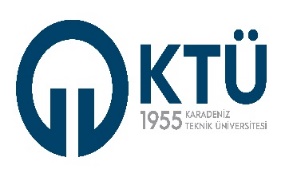 SAĞLIK HİZMETLERİ MESLEK YÜKSEKOKULUSAĞLIK HİZMETLERİ MESLEK YÜKSEKOKULUSAĞLIK HİZMETLERİ MESLEK YÜKSEKOKULU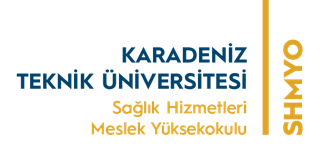 MAZERET (ÖZÜR) SINAVINA GİRECEK ÖĞRENCİLERİN LİSTESİ FORMUMAZERET (ÖZÜR) SINAVINA GİRECEK ÖĞRENCİLERİN LİSTESİ FORMUMAZERET (ÖZÜR) SINAVINA GİRECEK ÖĞRENCİLERİN LİSTESİ FORMUDok. Kodu: İK. KF.FR.16Yay. Tar: 22.11.2022Revizyon No: 01Rev. Tar: 22.11.2022       Sayfa Sayısı: 01Sıra NoÖğrenci NoAdı ve SoyadıBölüm / ProgramDers Kodu ve Adı1234567891011121314151617181920 ………………………………………………………… BÖLÜM BAŞKANLIĞINA…………………………………. nedeniyle aşağıda yer alan ders/derslerimin ara sınavına programda belirtilen tarihte giremedim. Aşağıda yer alan ders/dersler için mazeret sınav hakkı verilmesini talep ediyorum. Gereğini bilgilerinize arz ederim. …./06/2020 (Adı-soyadı-imza) T.C. Kimlik No :Öğrenci No: Program Sınıf : Cep Tel. No : 